 Agency for Audio and Audiovisual Media Services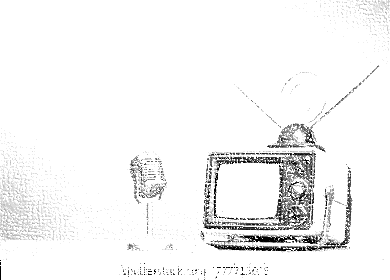 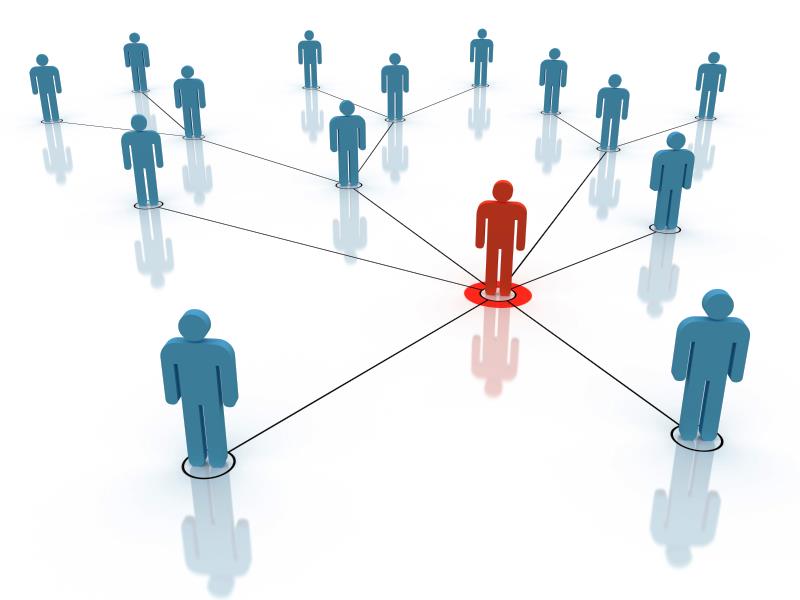 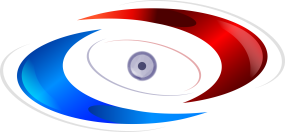  Agency for Audio and Audiovisual Media ServicesAN ANALYSISOF MEDIA OWNERSHIPIN 2021                                                                              Katerina Donevska,                                                                       Magdalena D. Dovleva, M.A.                                                                            Dr. Zoran Trajchevski TABLE OF CONTENTSINTRODUCTION	4OWNERSHIP STRUCTURE OF BROADCASTERS	5Televisions at national level	6Televisions at regional level	12Local televisions	13Radio stations at national level	14Radio stations at regional level	15Radio stations at local level	17    INTEGRATION OF CAPITAL IN BROADCASTERS…………………………………………………………………….. 21   CHANGES IN THE OWNERSHIP STRUCTURE OF BROADCASTERS IN 2020……………………………… 22      OWNERSHIP STRUCTURE OF THE PUBLISHERS OF PRINTED MEDIA……………………………………… 24INTRODUCTION
The Agency for Audio and Audiovisual Media Services has prepared this Report for the purpose of providing increased transparency of ownership of the media, using official data on the ownership structure of the broadcasters issued by the Central Registry of the Republic of North Macedonia, as well as for the printed media publishers data from daily newspaper publications they performed within the frames of fulfilling their legal obligation to provide transparency in their work.This is the third report on the ownership structure of the media and, in addition to data on the current owners of televisions, radio stations and printed media publishers, it also contains data on the capital integration of broadcasters and changes in the ownership structure of broadcasters approved by the Agency during 2020.At the time of writing this report, a total of 111 broadcasters have a license to broadcast, including 45 televisions and 66 radio stations, and the registry of printed media publishers run by the Agency includes 22 entities that publish 27 printed media.12 legal entities and 39 individuals are the owners of televisions. Specifically, the televisions Alfa, Alsat-M, Sitel, Telma, Kompani 21-M, Shenja, Klan, 24 Vesti, City, Iris, K&M, M NET-HD and Era are owned by legal entities.11 legal entities and 65 individuals are the owners of radio stations. Kanal 77, Urban FM, Lider, PRO-FM, Sveti Nikole, Endzels, the student radios STUDENT FM 92.9, UKLO FM and UGD FM and the religious radio Marija-Blagovest are owned by legal entities.Ownership relationship of broadcasters exists in four cases, between: TV Shenja and TV Era, Nasa TV and RA RFM, TV Polog and TV Uskana media and between RA Metropolis and RA City.Foreign persons (legal and natural) appear as owners of four broadcasters - TV Company 21-M, TV Klan, TV 24 News and RA 7.In 2020, the Agency approved a change in the ownership structure of three radio stations (RA Fama, RA Kiss and RA Jon) and one television station (TV Channel Vizija).The owners of a printed media publisher are 39 individuals and six legal entities, three of which are associations, publishers of the printed media “Shenja”, “Zelena Berza” and “Lice v lice”.OWNERSHIP STRUCTURE OF BROADCASTERSTelevisions at national level 11 broadcasters broadcast a television program at national level. Seven of them are fully owned by legal entities (TV Alfa, TV Sitel, TV Telma, TV Company 21-M, TV Shenja, TV Klan and TV 24 Vesti), three are fully owned by individuals (TV Kanal 5, TV Sonce and Nasa TV), and one is owned by one legal entity and two individuals (TV Alsat-M).Table 1: Ownership structure of televisions at national levelThe sole owner of TV Alfa is the limited liability company for trade and services ALFA SKOP Ltd. export-import Skopje. The owners of this legal entity are the Company for services CHS INVEST GROUP LTD Skopje and the joint stock companies Evropa, Makosped and Tehnometal-Vardar import-export Skopje- insolvent.According to the data from the Central Securities Depository website (from 18.05.2021), the following legal entities and individuals own more than 5% of any class of securities in AD Evropa: Company for trade, production and services AS SENJAK import-export Selaudin Arifi Ltd (18%), Company for international and internal freight forwarding with public and customs warehouses FERSPED AD (21.77%), Trade company for international freight forwarding, warehouses, foreign trade operations, production and trade MAKOSPED AD (19.90%), Joint Stock Company Factory for chocolate, wafers and candies EVROPA (10%), Esamedin Hasani (8.20%) and Mila Leventic (8.68%). Over 5% of any class of securities in MAKOSPED AD is owned by: Company for production, trade and services IGM-TRADE Ilija and co. Ltd. (16.60%), Company for wholesale and retail trade MEPKOM Kocho and co. Ltd. import export (19.03%), UGOTUR Joint stock company for organized nutrition, hospitality and tourism, agency operation and trade Skopje (15.22%) and the Trade Company for international freight forwarding, warehouses, foreign trade operations, production and trade MAKOSPED AD (10%).The majority partner in TV Alsat-M, with a share of 99.86% in the founding capital of the broadcaster, is the legal entity Company for production, engineering, consulting, trade and services BEBE GROUP Ltd. Skopje, whose owners are Zana Velija and Imihane Velija. The owners of TV Alsat-M are the individuals Ferik Velija and Imihane Velija, each with a share of 0.07% in the share capital.The sole owner of TV Sitel is the legal entity - Trading Company MONTEKO Ltd. export-import Skopje, which in turn is entirely owned by the individual Goran Ivanovski.

The owner of TV Telma is the legal entity Makpetrol, Stock Company for trade with oil and oil derivatives Skopje, which, according to the data from the Central Depository of Securities, investors who own more than 5% of any class of securities are Makpetrol Stock Company for trade with oil and oil derivatives (9.79%) and the Limited partnership with shares of transport OILKO (22.87%) MAKPETROL, Stock Company for trade with oil and oil derivatives own most of the shares of OILKO (35.61%) and the individual Andreja Josifovski (14.98%).TV Company 21-M is owned by a foreign legal entity, Company 21 Ltd, based in Pristina, Kosovo. The owners of this company are four individuals, one of which with 60% shares in ownership, one with 20% and two with 10%.The owner of TV Shenja is the Trade and Services Company MEDIA WORLD NEWS Ltd. from Skopje, which is owned by the individual Tadzudin Shabani. The second foreign legal entity that owns a television on national level is the Stock Company TV KLAN from Tirana, Albania. This company has two shareholders- the individuals Alba Gina, who owns 40% of the shares, and Aleksander Frangaj, who owns the other 60%. The third television owned by a foreign legal entity is TV 24 Vesti. The sole owner of this broadcaster is Cable 24 Ltd. from Linz, Austria Televisions at regional level 18 televisions have permission to broadcast, 6 of which through a digital terrestrial multiplex and 12 through an operator of public electronic communications network which does not use a limited resource. The owners of these televisions are five legal entities and 16 individuals. Table 2: Ownership structure of televisions at regional levelTV City (formerly known as TV Amazon), TV K&M, TV M NET - HD and TV Era (100% of the capital) and TV Iris (97.57% of the capital) are owned by legal entities.The owner of TV City is the Company for trade and services PREMIUM AGS Ltd. import-export Skopje, which is owned by the individuals Lidija Joshevska-Petrovic and Ivan Petrovic. Another legal entity that owns a regional television is the Company for production of shoes BARGALA AD Stip, which owns 97.57% of the television Iris.The sole owner of TV K&M is the legal entity Company for trade and services KISS & MENADA Ltd. Tetovo, and its owners are the individuals Ivica Hadziiljoski, Aco Noveski and Aleksandar Mitkovski. The television M NET - HD is fully owned by the Company for trade, production and services M NET-HD Ltd. import-export Stip. This legal entity is also owned by three individuals - Goran Hristovski, Blagoj Sersemov and Trajce Andonov, each with 33.3% shares in the founding capital.The owner of TV Era is the Company for trade and services MEDIA WORLD NEWS LTD Skopje. This legal entity is owned by another legal entity - Foundation for Culture and Education KULT VIZIONI Skopje, whose owner is the individual Tadzudin Shabani.  Local televisionsLocal television programs are broadcast by 16 broadcasters, all owned by one or two individuals. Namely, two owners have only three local televisions - TV Nova from Gevgelija, TV Svet from Sveti Nikole and TV Plus from Kumanovo.The majority partner in TV Nova is Jovan Jovanov, who owns 67% of the initial capital of the broadcaster, and the owner of the remaining 33% is Gjorgje Dzhundov. The owners of TV Svet are Dragan Dechkov, with a share of 51%, and Gjorgji Dechkov, with a share of 49%. 66.7% of TV Plus is owned by Ivana Petrovska, and 33.3% by Risto Ilievski.Table 3: Ownership structure of televisions at local levelRadio stations at national level The owners of the four radio stations that broadcast programs at national level are eight individuals and one legal entity, which is the owner of RA Kanal 77.The owners of RA Antenna 5 are the individuals Zoran Petrov, Marjan Gushev and Kosta Janevski, the owners of RA Metropolis - Darko Gelev and Mile Gjosevski, and of RA Jon - Goce Stojkovski, Fisnik Tateshi and Andrej Stojkov. The table below shows the shares in the initial capital (in percentages) that each of these persons owns.Table 4: Ownership structure of radio stations at national levelThe owner of RA Channel 77 is the Company for trade, services, marketing and information GBC COMMUNICATIONS Ltd. Stip, owned by the individual Viktor Gavrilov.Radio stations at regional level Only three of the 17 radio stations that broadcast on a regional level are owned by legal entities (RA Urban FM, RA Lider and University Radio Student FM). The owners of the other 14 are individuals, and two radio stations have two owners each (RA VAT and RA Club FM), and 12 have one owner each.Table 5: Ownership structure of radio stations at regional levelThe first legal entity that appears as the owner of a regional radio station is the Company for trade and services URBAN WAVE Ltd. Skopje, owner of the radio station Urban FM. The owners of this legal entity are the individual Ivo Jankoski and the legal entity Futu Vision Holding Ou, based in Finland. The graph below shows the ownership structure of this entity to the final owners.The second legal entity that owns a regional radio is the Company for trade and services TIBEL INVEST Ltd. Skopje, which owns RA Leader. The owner of this association is the individual Asmira Kochan.The third legal entity that appears as the owner of a broadcaster in this market segment is the University “Ss. Cyril and Methodius” in Skopje, which is the founder of the non-profit broadcasting institution Student FM 92.9. Radio stations at local levelThe owners of local radio stations are 42 individuals and seven legal entities. Only four of these radio stations (RA Valandovo, RA Merak 5 FM, RA Kocani FM and RA Sveti Nikole) have two owners each, while the others are owned by only one person (legal or natural).Table 6: Ownership structure of radio stations at local levelLegal entities own RA PRO-FM, RA Sveti Nikole, RA Endzels and the non-profit broadcasting institutions UKLO FM (founded by the University “St. Kliment Ohridski” from Bitola), UGD FM from Stip (whose founder is the University “Goce Delchev” from Stip) and the religious radio Marija-Blagovest (whose founder is the Association RADIO MARIJA MACEDONIA).The owner of RA PRO-FM (according to the data from the current state of this radio station) is the Commercial Broadcasting Company RADIO PRO-FM 92 EXCLUSIVE Ltd. Gostivar, whose sole owner is Sebahije Kurtishi-Sejfulai. However, during the review of the data from the Current situation of real owners for TRD RADIO PRO-FM Ltd. Gostivar, issued by the Central Registry of North Macedonia, it was concluded that the real owner of this broadcaster is the individual Arben Sejfulai, through direct 100% ownership of the shares. Having this in mind, the Agency will act in accordance with its legal competences and it will take all measures to determine the actual situation.The majority partner in RA Sveti Nikole, with a share of 88% of the initial capital, is the Association for Intellectual services and educational activities INTERNATIONAL SLAVIC INSTITUTE Ltd. Sveti Nikole, and 12% are owned by the Pension and Disability Insurance Fund Skopje - PIOM. In January of this year, the Agency adopted a decision approving the change in the ownership structure of this broadcaster, for the withdrawal of PIOM and the accession of the individual Cvetan Nastevski. However, according to the data from the current situation for RA Sveti Nikole, issued by the Central Registry, the change has not yet been carried out up to the moment of writing this report.The sole owner of the International Slavic Institute is the International Slavic University GAVRILO ROMANOVICH DERZHAVIN Sveti Nikole, whose owner is the individual Jordan Gjorchev.RA Endzels is owned by the legal entity Company for production, services and trade ENDZELS PLUS Ltd. Stip, and its owner is Zoran Iliev. INTEGRATION OF CAPITAL IN BROADCASTERS
 The Law on Audio and Audiovisual Media Services determines that the same natural or legal person may simultaneously appear as the owner of: 1) one broadcaster at a national level and another broadcaster at a national level, but no more than 50% of the ownership capital of the second broadcaster, 2) one broadcaster at a national level, one at a regional level and two at a local level, where the areas at a local level are not neighboring, 3) two broadcasters at a regional level (in non-neighboring areas) and two at a local level (in non-neighboring areas), and 4) three broadcasters at a local level (in non-neighboring areas).At the time of writing of this report, there is an ownership relationship between the broadcasters in four cases, between: TV Shenja and TV Era, Nasa TV and RA RFM, TV Polog and TV Uskana Media, and RA Metropolis and RA City.Namely, TV Shenja, which broadcasts a program at a national level, and TV Era, which has a license for broadcasting at a regional level, are completely owned by the Company for Trade and Services MEDIA WORLD NEWS Ltd. Skopje. The sole owner of Nasa TV and the regional radio station RFM is Risto Gogovski, the regional TV Polog and the local TV Uskana Media are owned by Munir Mehdiu, while the person Darko Gelev appears as the owner of 50.04% of the initial capital of RA Metropolis, which broadcasts radio programs at a national level, and as the sole owner of the regional RA City. CHANGES IN THE OWNERSHIP STRUCTURE OF BROADCASTERS IN 2020
In 2020, the Agency Council adopted four decisions allowing a change in the ownership structure of the local radio stations Fama and Kiss, the local TV channel Kanal Vizija and the radio station Jon, which broadcasts at a national level.Pursuant to Article 41 of the Law on Audio and Audiovisual Media Services, TRD RADIO FAMA Ltd. Tetovo submitted a Report on changes of the ownership structure to the Agency in July.  The submitted documentation was out of order, due to which the Agency notified the broadcaster in writing and requested that they finalize the Report. In August, the radio station submitted a new Report, which was out of order again. TRD RADIO FAMA Ltd. Tetovo completed the necessary documentation at the beginning of September. The requested change referred to the complete withdrawal from the ownership structure of the two then owners- the individuals Muhamer Asani and Ajet Demiri from Tetovo, and the accession of the individual Enkelejda Shelburne from Tirana, Albania. After it was concluded that the proposed change does not violate the provisions of the Law on Audio and Audiovisual Media Services, the Council of the Agency adopted a decision approving the change.TRD RADIO KISS LTD Tetovo submitted a Report on changes of the ownership structure in September. After the inspection of the submitted documentation, it was concluded that it was out of order, due to which the broadcaster was asked to edit it. The Report requested consent for the withdrawal of the individual Gabriela Gjurcinoska from Tetovo and for the accession of the individual Zoran Todorovski from Tetovo. After concluding that there are no legal obstacles for this person to appear as the owner of a broadcaster, the Council approved this change as well.The same month, TRD Vision BM-TV CHANNEL VIZIJA Ltd. Skopje also requested approval for change of the ownership structure. Namely, this broadcaster asked the Agency to approve the withdrawal from the ownership structure of the legal entity Company for trade and services FININVEST COMPANY Ltd. import-export Skopje, which owned 52% of the initial capital of the broadcaster, and the accession of, i.e., the transfer of its shares to the individual Cvetan Nastevski from Skopje. Since the proposed change was in accordance with the provisions of the Law, the Council adopted a decision allowing it to be implemented.Following a previously received Report for change of the ownership structure (in October) by TRD JON-RADIO Ltd. Struga, the Council of the Agency adopted a decision allowing a change in the ownership structure of this broadcaster as well. The change referred to the transfer of part of the shares of the then owners, the individuals Goce Stojkovski from Gostivar and Fisnik Tateshi from Struga, to the individual Andrej Stojkov from Kocani.Table 7: Ownership structure before and after the approved changesOWNERSHIP STRUCTURE OF THE PUBLISHERS OF PRINTED MEDIA
The data on the ownership of the print media publishers were provided by the Agency from their publications in the daily newspaper - an obligation that is determined for them in the Law on Media, in order to ensure publicity in their work. Specifically, this obligation implies the publication of data on: the name and headquarters of the legal entities or the name and place of residence of the individuals who own shares or stocks in the publisher of the media, the percentage of shares or stocks they acquired and the date of their acquisition. In addition to the announcements, the Agency also used current situation data issued by the Central Register of North Macedonia to determine their ownership structure.At the time of writing this report, 22 entities, which publish a total of 27 media, were registered in the printed media publishers registry run by the Agency. Most of them (16 publishers) are owned only by individuals, and nine of them are fully owned by one individual, six have two owners and one has 15 owners. The data on these publishers, i.e., the data on the newspaper/magazine they publish, the name and surname of the owner/s and the share that these persons own are given in the table below.Table 8: Publishers of printed media owned by individualsThe publisher of the newspaper "Nova Makedonija" is owned only by a legal entity- the Company for production, trade and services REPRO PRINT Ltd. import-export Skopje. The sole owner of this entity is the legal entity REPRO ONE LIMITED, based in the British Virgin Islands.Table 9: Publishers of printed media owned by legal entitiesTwo publishers of printed media have mixed ownership, i.e., natural and legal persons appear as their owners at the same time. These are the Company for publishing and marketing SLOBODEN PECAT Ltd. Skopje, publisher of "Sloboden Pecat" and the Trade company for news publishing activity, trade, production and services KAPITAL MEDIA GROUP Ltd. import-export Skopje, publisher of "Kapital”.Table 10: Publishers of printed media owned by individuals and legal entitiesThe owners of the Company for publishing and marketing SLOBODEN PECAT Ltd. Skopje are the individual Vladimir Galjak from Belgrade and the legal entity Company for printing, distribution and services PECAT MK Ltd. Skopje, each with a share of 50% in the share capital. This legal entity is owned by two individuals.The owners of the Trade Company for News Publishing, Trade, Production and Services KAPITAL MEDIA GROUP Ltd. import-export Skopje are two individuals and two legal entities. More than half of the share capital of this entity (51%) is owned by REPRO ONE LIMITED, and a significant share (41.39%) is owned by the second legal entity - the Company for production, trade and services CAMBURIS and BARBA Ltd. import export Skopje, which is owned by the individuals Lence Zikova and Ljupco Zikov.Out of 22 publishers of printed media, three are associations and that is why they do not have owners. The table below presents data on these legal entities:Table 11: Associations that publish printed media Published by: Agency for Audio and Audiovisual Media ServicesFor the publisher:Zoran Trajchevski, Director of the AgencyAddress:Palata Panko Brashnarov, Str. Makedonija no. 38, 1000 SkopjeTel. 02/3103-400www.avmu.mkcontact@avmu.mkAuthors:Katerina Donevska, Magdalena D. Dovleva, M.A. and Dr. Zoran Trajchevski Printed by: MAR-SAZHSkopje, 2021 televisionowner/s and shares in ownershipTV AlfaALFA Scope Ltd. export-import Skopje 100%    TV Alsat-MFerik Velija - 0.07%Imihane Velija - 0.07%Company for manufacturing, engineering, consulting, trade and services BEBE GROUP LTD Skopje - 99.86%TV Kanal 5Emil Stojmenov 100%TV SitelMONTEKO - 100%TV TelmaMakpetrol AD Skopje -100%TV Company 21-MKOMPANI 21, Ltd. Pristina, Kosovo - 100%TV ShenjaCompany for trade and services MEDIA WORLD NEVS LTD -100%TV KlanStock Company TV KLAN, Tirana, Albania - 100%TV SonceGjorgjija Atanasoski - 100%TV 24 NEWS Cable 24 Ltd. Linc, Austria -100%Nasa TVRisto Gogovski - 100%  televisionowner/s and shares in ownershipTV CityCompany for trade and services PREMIUM AGS Ltd export-import Skopje - 100%Terra TVZoran Mangovski - 100%TV MMihajlo Arnaudov - 100%TV StarSimjoncho Marijanov - 90% Rozetka Monevska - 10%TV Channel VisJanko Micev - 100% TV IrisBargala AD Stip 97.57% Vladimir Milanovic 2.43%TV KobraLence Litajkovska - 50%Igor Litajkovski - 50%TV PologMunir Mehdiu - 100%TV TopestradaVigan Ibishi - 100%Television TV 3Victor Serafimov -100%TV K&M Company for trade and services KISS & MENADA Ltd. Tetovo - 100%TV M NET-HDCompany for trade, production and services M NET-HD Ltd import-export Stip - 100%TV EdoEnes Babačić - 100%TV EraCompany for trade and services MEDIA WORLD NEVS LTD -100%TV MTMGordana Andreevska - 100%TV ShutelValentin Bajram - 100%TV KTVAngel Danov - 100%TV KohaMevaip Abdiu - 100%televisionowner/s and shares in ownershipTV FestaNedzati Akifi - 100%TV NovaGjorgje Dzhundov - 33%  Jovan Jovanov - 67%TV Kocani-LDLazo Dimitrov - 100%TV Channel 8Tony Ajtovski - 100%TV ProtechChedo Petrov - 100%TV Channel 21Zoran Stavrev - 100%TV ZdravkinAngelche Zdravkin - 100%TV SvetDragan Dechkov 51% Gjorgji Dechkov 49% TV KaltrinaMazar Tateshi -100%TV SpektraDemish Karimanoski - 100%TV Dibra Ilir Lela - 100%TV GurraMerita Adilji - 100%TV DueNazmi Elezi - 100%G-TV Blerim Mustafi - 100%TV PlusIvana Spasovska - 66.7%Risto Ilievski - 33.3%TV Uskana mediaMunir Mehdiu - 100%radio stationowner/s and shares in ownershipRA Antenna 5Zoran Petrov - 33.3%Marjan Gusev - 33.3%Kosta Janevski - 33.3%RA Channel 77Company for trade, services, marketing and information GBC

COMMUNICATIONS LTD Stip - 100%RA MetropolisDarko Gelev - 50.04%Mile Gjosevski - 49.96%RA JonGoce Stojkovski - 37.5%Fisnik Tateshi - 37.5%Andrej Stojkov - 25%radio stationowner/s and shares in ownershipRA ArachinaMuarem Ismaili - 100%RA Buba MaraRanko Petrovic - 100%RA VatRahim Kadri - 50%Ekrem Kadri - 50%RA Zona M-1Svetlana Tasevska - 100%RA Urban FM Company for Trade and Services URBAN WAVE Ltd. Skopje - 100%RA Klub FMGjorgji Savev - 34% Elena Petreska - 66%RA Life FMKreshnik Ajdini - 100%RA Rosa ABAleksandar Dimitrov - 100%RA RFMRisto Gogovski - 100%RA CityDarko Gelev - 100%RA SkyTeodor Maneski - 100%RA LiderCompany for trade and services TIBEL INVEST LTD Skopje 100% RA Sports Radio 90.3 FMToni Mitev - 100%RA STUDENT FM 92.9University “Ss. Cyril and Methodius”, Skopje - 100%RA CapitolPero Ristoski - 100%RA FortunaVioleta Bozhinoska - 100%RA Jazz FMLjupcho Hadzi-Stefanov - 100%radio stationowner/s and shares in ownershipSky Radio plusVeselka Radinska - 100%RA 106Kire Hristovski - 100%RA AktuelLazar Nikolovski -100%RA B-97Marija Mladenovska Dimitrovska -100%UNIERSITY RADIO UKLO FM BITOLA University “Ss. Kliment Ohridski” Bitola - 100%RA ValandovoSnezana Shuntova - 50% Dionis Nunov - 50%RA GoldiMaja Chadieva - 100%RA Merak 5 FMDimche Sazdov - 50 % Ljupcho Nesterov - 50%RA La KostaDafinka Kostadinova -100%RA KometaRade Isajloski - 100%RA PRO-FM Broadcasting company RADIO PRO-FM 92 EXCLUSIVE Ltd. Gostivar - 100%RA Balkan FMIlker Yusuf  -100%RA TimePavle Jovanovski - 100%RA ZoraSunchica Marinkova-Sosieva - 100%RA Galaxy-2002Nada Angelova - 100%RA KavadarciTrajanka Mitrova - 100%RA Aleksandar MakedonskiIlija Tanevski - 100%RA AkordZorica Gjoreska - 100%RA MedisonNada Josifoska - 100%RA Uskana-PlusArber Mehdiu - 100%RA Kocani FMIlco Lazarovski - 50% Ilija Stefanovski - 50%RA BUMSuzana Andonovic - 100%RA Jehona FMBesim Shabani - 100%RA PulsMarjan Todorov - 100%RA LavIvancho Pasoski - 100%RA SuperSaso Mitanoski - 100%RA 5 ChokiIlija Boskoski - 100%RA MeffBiljana Joveska - 100%RA HolidayLence Andonoska - 100%RA PelaGordana Cvetanoska - 100%RA EkoDarko Panovski - 100%RA ModeaBlagje Monev - 100%RA Sveti NikolePension and Disability Insurance Skopje - 12% International Slavic Institute, Ltd. Sveti Nikole - 88%RA PlayNikola Bebekoski - 100%RA RrapiFisnik Bektesi - 100%RA ExpressSonja Pojrazovska - 100%RA HitStevo Trajkov - 100%RA BletaAfrim Ramadani - 100%RA KissZoran Todorovski - 100%RA Plus ForteNebojsa Karapejovski - 100%RA 7Enkelejda Shelburne - 100%RA Red FMArba Mehmeti - 100%RA EndzelsCompany for production, services and trade ENDZELS PLUS Ltd. Stip - 100%UNIERSITY RADIO UGD FMUniversity “Goce Delcev”, Stip - 100%RA Marija-BlagovestAssociation RADIO MARIJA MACEDONIA Skopje - 100%broadcasterOwner/s before the changes and shares in ownership Owner/s after the changes and shares in ownershipRA Fama Muhamer Asani - 50%Ajet Demiri - 50%Enkelejda Shelburne - 100%RA KissGabriela Gjurchinoska - 100%Zoran Todorovski - 100%TV Channel VizijaBrankica Mavcheva - 48%Trade and Services Company FININVEST COMPANY Ltd. import-export Skopje - 52%Brankica Mavcheva - 48%Cvetan Nastevski - 52%RA JonGoce Stojkovski - 50%Fisnik Tateshi - 50%Goce Stojkovski - 37.5%Fisnik Tateshi - 37.5%Andrej Stojkov - 25%No.Publisher of printed mediaOwner/s and shares in ownership1Company for publishing and marketing VECER PRESS LTD Skopje (publisher of “Vecer”)Saso Bogdanovski - 100%2Company for news and publishing activity, trade and services KOHA PRODUCTION Ltd. Skopje (Publisher of “Koha”)Lirim Dulovi - 60%2Company for news and publishing activity, trade and services KOHA PRODUCTION Ltd. Skopje (Publisher of “Koha”)Arben Ratkocer - 40%3Company for news and publishing services MEDIA PLUS FOKUS LTD Skopje (publisher of “Fokus”)Jadranka Kostova - 40%3Company for news and publishing services MEDIA PLUS FOKUS LTD Skopje (publisher of “Fokus”)Biljana Troshanovska - 60%4Company for Journalism and Publishing MEDIA PRESS VM Ltd

import-export Bitola(Publisher of “Bitola's Newspaper”)Vaska Mladenovska - 100%5Advertising and publishing company AMPTEAM Ltd. export-import Skopje (Publisher of “M Magazin/Auto Plus”)Viktor Kosevaliski - 100%6Company for production, trade and services JENI BALKAN Ltd. export-import Skopje (Publisher of “Jeni Balkan”, “Bahche” and “Jeni Balkan

Haftalik Bulletin”)Murteza Suloodzha - 100%7Company for trade, publishing and consulting ATV MEDIA COMPANY import-export LTD Skopje (publisher of “Lajm”)Fejzi Ajdari - 100%8Company for trade, services and publishing EURO-MAK COMPANY LTD import-export Skopje (publisher of “Economics and Business”)

Vesna Jovanovska - 68.5%8Company for trade, services and publishing EURO-MAK COMPANY LTD import-export Skopje (publisher of “Economics and Business”)

Zoran Jovanovski - 31.5%9Company for services ANTIC MEDIA LTD Skopje (publisher of “Portret”)Ruzica Antik - 100%10Company for production, trade and services MEDIUM BOJA 43 LTD import-export Stip (publisher of “Stipski glas”)Ivancho Bojadziski - 100%11Company for production, trade and services KOLOR MEDIA PLUS Ltd. Skopje(Publisher of “Beauty and Health”, “Good food” and “Russian Doctor”)Aleksandar Nakov - 51%11Company for production, trade and services KOLOR MEDIA PLUS Ltd. Skopje(Publisher of “Beauty and Health”, “Good food” and “Russian Doctor”)Jovana Stojmenovic - 49%12Company for Publishing services BIRO PRESS Ltd. Skopje
(publisher of “Porta 3”)Aleksandar Belev - 5%12Company for Publishing services BIRO PRESS Ltd. Skopje
(publisher of “Porta 3”)Ljupco Atanasovski - 5%12Company for Publishing services BIRO PRESS Ltd. Skopje
(publisher of “Porta 3”)Viktor Karanfilov - 10%12Company for Publishing services BIRO PRESS Ltd. Skopje
(publisher of “Porta 3”)Filip Filiposki - 5%12Company for Publishing services BIRO PRESS Ltd. Skopje
(publisher of “Porta 3”)Goce Adamcheski - 5%12Company for Publishing services BIRO PRESS Ltd. Skopje
(publisher of “Porta 3”)Predrag Mojsovski - 5%12Company for Publishing services BIRO PRESS Ltd. Skopje
(publisher of “Porta 3”)Stefan Karatukov - 5%12Company for Publishing services BIRO PRESS Ltd. Skopje
(publisher of “Porta 3”)Elena Filiposka - 5%12Company for Publishing services BIRO PRESS Ltd. Skopje
(publisher of “Porta 3”)Goran Jovanovski - 5%12Company for Publishing services BIRO PRESS Ltd. Skopje
(publisher of “Porta 3”)Vesna Gogova - 4%12Company for Publishing services BIRO PRESS Ltd. Skopje
(publisher of “Porta 3”)Emiljia Petrovska - 9%12Company for Publishing services BIRO PRESS Ltd. Skopje
(publisher of “Porta 3”)Aleksandra Petrovska - 9%12Company for Publishing services BIRO PRESS Ltd. Skopje
(publisher of “Porta 3”)Kosta Kostov - 10%12Company for Publishing services BIRO PRESS Ltd. Skopje
(publisher of “Porta 3”)Sandra Donceva - 9%12Company for Publishing services BIRO PRESS Ltd. Skopje
(publisher of “Porta 3”)Vanja Donceva - 9%13Company for media, publishing and marketing EHO MEDIA GROUP LTD Skopje (publisher of “Skopsko Eho” and “Makedonsko Eho”)Kostadin Andonoski - 100%14Company for publishing, trade and services ZENIT PRESS PLUS import export Ltd. Prilep

 (Publisher of “Zenit”)Svetlana Risteska - 50%14Company for publishing, trade and services ZENIT PRESS PLUS import export Ltd. Prilep

 (Publisher of “Zenit”)Ljupco Murgoski - 50%15Advertising and propaganda company CLICKER MARKETING LTD Skopje (publisher of “InStore”)Verica Martinovska - 100%16Company for development of scientific and technical culture EMITER Ltd. Skopje (publisher of “Emiter”)Sashko Tanevski - 25%16Company for development of scientific and technical culture EMITER Ltd. Skopje (publisher of “Emiter”)Slobodan Tanevski - 75%No.Publisher of printed mediaOwner/s and shares in ownership1Company for production, trade and services REPRO PRINT Ltd. import-export Skopje (publisher of “Nova Makedonija”) REPRO ONE LIMITED, British Virgin Islands - 100%No.Publisher of printed mediaOwner/s and shares in ownership1Company for publishing and marketing SLOBODEN PECAT Skopje (publisher of “Sloboden pecat”)Vladimir Galjak, Belgrade - 50%1Company for publishing and marketing SLOBODEN PECAT Skopje (publisher of “Sloboden pecat”)Company for printing, distribution and services PECAT MK Ltd. Skopje - 50%2Trade company for news publishing activity, trade, production and

services KAPITAL MEDIA GROUP Ltd. export-import Skopje (publisher of “Kapital")Ljupco Zikov - 6.09%2Trade company for news publishing activity, trade, production and

services KAPITAL MEDIA GROUP Ltd. export-import Skopje (publisher of “Kapital")Company for production, trade and services KAMBURIS

and BARBA Ltd. export-import Skopje - 41.39%

2Trade company for news publishing activity, trade, production and

services KAPITAL MEDIA GROUP Ltd. export-import Skopje (publisher of “Kapital")Repro One Limited, British Virgin Islands - 51%2Trade company for news publishing activity, trade, production and

services KAPITAL MEDIA GROUP Ltd. export-import Skopje (publisher of “Kapital")Gordana Stojanovska-Icevska Skopje -1.52%No.Publisher of printed mediaAuthorized person1Cultural Association VIZIONI M Skopje  (publisher of “Shenja”)Ismail Berisha2Association for education of farmers ZELENA BERZA, Bitola (publisher of “Zelena berza”)Olgica Trendafilovska3Citizens' Association for Research, Communications and Development PABLIK Skopje (publisher of “Lice v lice”)Klimentina Ilijevski